แบบฟอร์มส่งบทความเพื่อพิจารณาตีพิมพ์ใน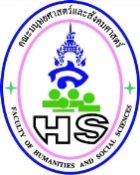 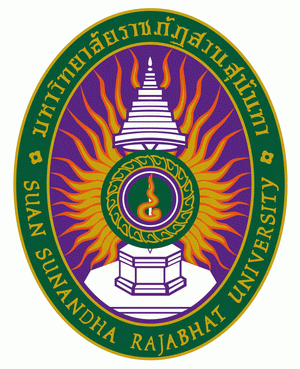 วารสารมนุษยศาสตร์และสังคมศาสตร์มหาวิทยาลัยราชภัฏสวนสุนันทาชื่อเรื่อง (ภาษาไทย)................................................................................................................................................................................................................................................................................................................................................ชื่อเรื่อง (ภาษาอังกฤษ) ..................................................................................................................................................ชื่อผู้เขียน (ภาษาไทย) (นาย/นางสาว/นาง)...........................................................................................................................................................ชื่อผู้เขียน (ภาษาอังกฤษ) (Mr./Miss./Mrs.).......................................................................................................................สังกัด  หน่วยงาน ................................................................................ที่อยู่ผู้เขียนที่สามารถติดต่อได้สะดวกเลขที่ .........ถนน แขวง/ตำบล เขต/อำเภอ ...............จังหวัด ............................................ รหัสไปรษณีย์ .......................................โทรศัพท์ โทรศัพท์มือถือ ...................................Email: ........คำยืนยันของผู้แต่ง (Author)	ข้าพเจ้าขอมอบลิขสิทธิ์ในบทความนี้ให้แก่ วารสารมนุษยศาสตร์และสังคมศาสตร์ มหาวิทยาลัยราชภัฎสวนสุนันทา โดยลิขสิทธิ์นี้หมายรวมถึงผลประโยชน์ การตีพิมพ์ซ้ำ การแปลภาษาต่างประเทศ การถ่ายรูปภาพ หรือการทำซ้ำในรูปแบบอื่น ๆ 	ข้าพเจ้าขอยืนยันว่า บทความนี้ไม่เคยเผยแพร่ที่ใด หรือกำลังตีพิมพ์ในวารสารใดมาก่อน	ข้าพเจ้าขอยืนยันว่า บทความดังกล่าวเป็นผลงานดั่งเดิมของข้าพเจ้า ยกเว้นการอ้างอิงถึงผลงานที่มีลิขสิทธิ์ของผู้เชี่ยวชาญและได้รับอนุญาตจากผู้ถือลิขสิทธิ์เท่านั้น และไม่มีถ้อยคำหมิ่นประมาทใด ๆ อันละเมิดสิทธิบัตร ลิขสิทธิ์เครื่องหมายทางการค้าและสิทธิในทรัพย์สินของผู้อื่นข้าพเจ้าขอรับรองว่าบทความนี้		  เป็นผลงานของข้าพเจ้าแต่เพียงผู้เดียว					  เป็นผลงานของข้าพเจ้าและผู้ร่วมงานตามรายชื่อที่ระบุ ดังนี้ผู้ร่วมคนที่ 1 .......................................................................................ผู้ร่วมคนที่ 2 .......................................................................................ผู้ร่วมคนที่ 3 .......................................................................................ผู้ร่วมคนที่ 4 .......................................................................................หมายเหตุ : กรณีมีผู้ร่วมในบทความจะต้องตรงกับเอกสารที่นำส่ง และจะไม่นำส่งไปเพื่อพิจารณาลงตีพิมพ์ในวารสารอื่น ภายใน 90 วัน นับจากวันที่ข้าพเจ้าได้ส่งบทความนี้						 ลงชื่อ …………………………………………………..ผู้ส่งบทความ						     ()						     วันที่  เดือน พ.ศ. 